DIRECCIÓN GENERAL DE CORREOS y TELÉGRAFOSDEPARTAMENTO ADMINIST!?-~rl\JO1G  Y  MAR   2\122   \L-~=-::::::-;:-;--·-1R,..- _                    E:_,.c I t3_ ·\  I ~1;:_,Oficio  DGCT-DA-SC-067-2022/UHG-mjdtGuatemala,  09 de marzo de 2022HORA:   1       .      ~I           ._:_·,         f       FlRMA.     _.-·,,.Licenciado   ..'                             -:"'·-EOS y TELÉGAAFOS~¡_"lóN GENE"'- DECORi¡_C\ÓliCarlos  Fernando  Duarte OrellanaUnidad  de Acceso  a la  Información  Pública Dirección  General  de Correos  y Telégrafos Presente,,.•'1     ¡·')!HORA:_;_----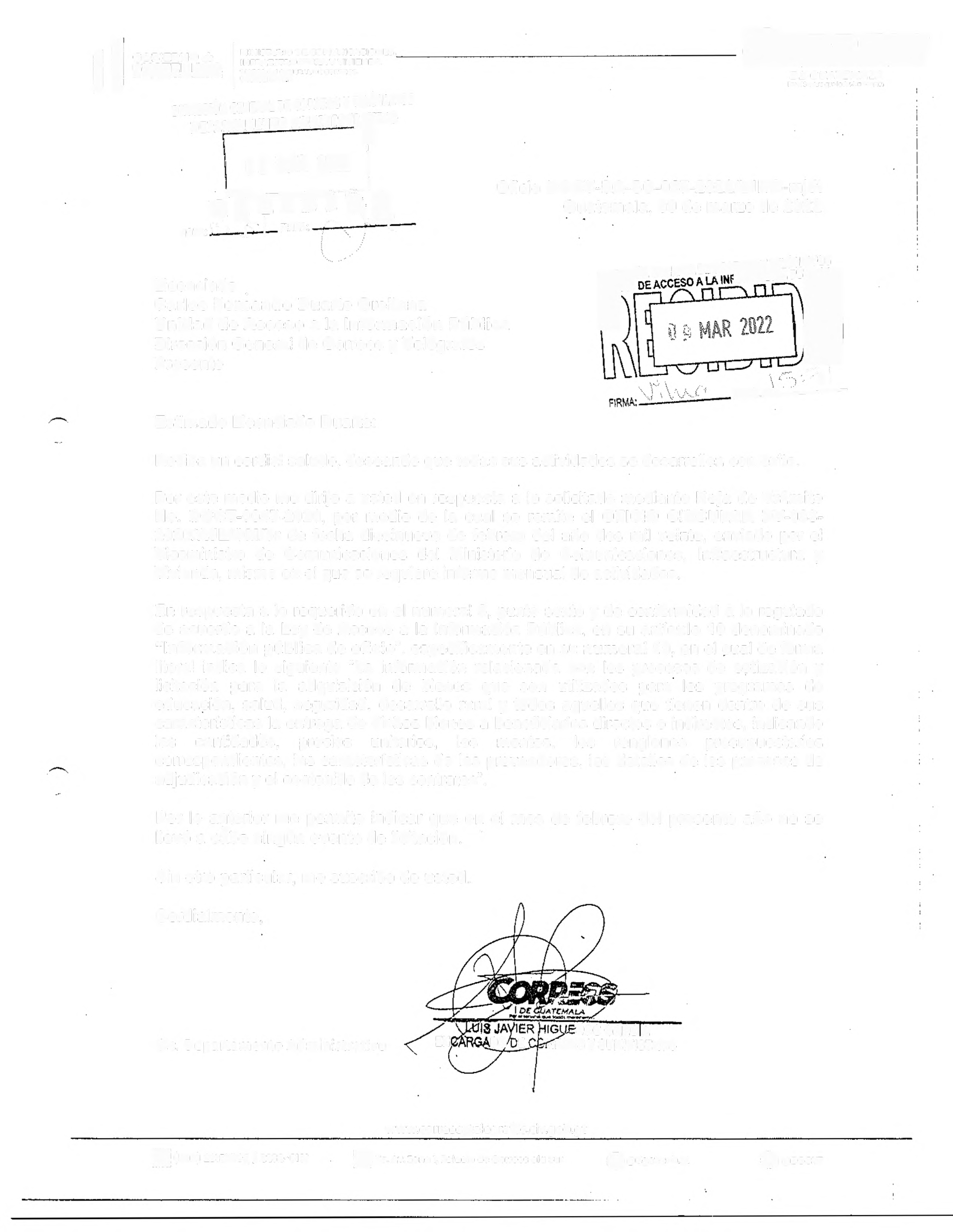 Estimado Licenciado  Duarte:Reciba un cordial  saludo,  deseando que todas sus actividades se desarrollen con éxito.Por este medio me dirijo  a usted  en respuesta  a  lo  solicitado  mediante Hoja de TrámiteNo.  DGCT-0047-2020,  por  medio  de la  cual  se remite  el  OFICIO  CIRCULAR   DV-038-2020/RJUOM/br de fecha  diecinueve  de febrero  del  año dos mil  veinte,  enviado  por el Viceministro   de  Comunicaciones   del  Ministerio  de  Comunicaciones,   Infraestructura  y Vivienda,  mismo en el que se requiere informe  mensual  de actividades.En respuesta  a  lo  requerido  en el  numeral  3,  punto sexto y de conformidad  a lo  regulado de acuerdo  a  la  Ley de Acceso  a  la  Información Pública,  en su artículo 1 O  denominado "Información pública de oficio", específicamente en su numeral  10, en el cual de forma literal  indica  lo  siguiente  "La  información  relacionada  con  los  procesos  de cotización  y licitación   para  la   adquisición   de  bienes  que  son  utilizados   para  los  programas   de educación,  salud,  seguridad,  desarrollo  rural y todos  aquellos  que tienen  dentro de sus características  la  entrega  de dichos bienes a  beneficiarios directos o indirectos,  indicando las  cantidades,  precios  unitarios,  los  montos,  los  renglones  presupuestarios correspondientes, las características  de los proveedores, los detalles de los procesos de adjudicación y el  contenido de los  contratos".Por  lo  anterior  me  permito  indicar  que  en el  mes  de febrero  del  presente año  no se llevó a cabo ningún  evento de licitación.    .Sin otro particular,  me suscribo  de usted. Cordialmente,~OSGARCACe.  Departamento Administrativo             EN               ElO    E       ',1t"RAS Y SUMINISTROS\www.correosytelegrafos.civ.gob.gtm (502)  23)6770Q / 2232-6101                 a 7o. Av, Zono 1, Polocio de Corr005 oto  Sur                 -:O@dgct.gob.gt                          O@DGCYT